Allegato 2A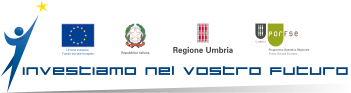 RICHIESTA DI DEROGA AL DIVIETO DI DELEGAFigura professionale prevista in progetto: _________________________________________________ Il Soggetto ____________________________________________________________, con sede legale in ____________________________ Partita I.V.A. ______________________________ nella persona del Legale Rappresentante _______________________________________________________ nato/a a _____________________________________ il __________________________________________ CHIEDEla deroga al divieto di delega. A tal fine, ai sensi degli articoli 46 e 47 T.U. D.P.R. n. 445/2000 e successive modificazioni e consapevole delle sanzioni penali previste all’art. 76 del D.P.R. n. 445/2000 per le ipotesi di falsità in atti e dichiarazioni mendaci nonché delle conseguenze di cui all’art. 75 comma 1 del medesimo D.P.R. dichiara di delegare: al Soggetto ______________________________ la fase di attività _____________________________ Motivazione della delega: _____________________________________________________________ Caratteristiche tecniche dell’intervento delegato (esplicitare attività delegate e importo di ognuna di esse): _____________________________________________________________________________ Importo complessivo dell’intervento delegato € _______________________________ corrispondente ad una % del costo complessivo dell’attività formativa teorica prevista nel progetto pari a __________. Dichiara altresì che il Soggetto delegato possiede i requisiti scientifici e le competenze richieste dall’intervento. Luogo e data ________________________ Timbro aziendale e Firma del Legale Rappresentante del Soggetto Proponente e/o Capofila(Firma apposta ai sensi e per gli effetti dell’art. 38 del DPR n. 445/2000 e ss.mm.ii.)(Allegare copia di un documento di riconoscimento in corso di validità)